Modèle à adapter n° 09-F-MOD16 - CDG 53 – (mars 2022)Délibération n°_____ relative à l’indemnisation des travaux supplémentaires pour élections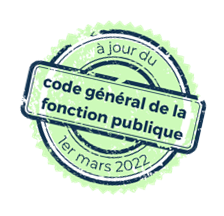 Le conseil municipal (le conseil d’administration)Sur rapport de Monsieur le Maire, (le Président)Vu le code général de la fonction publique et notamment ses articles L712-1 et L714-4,Vu le décret n° 91-875 du 6 septembre 1991 pris pour l'application du 1er alinéa de l'article 88 de la loi du 26 janvier 1984 précitée,Vu le décret n° 2002-60 du 14 janvier 2002 modifié relatif aux indemnités horaires pour travaux supplémentaires,Vu le décret n° 2002-63 du 14 janvier 2002 relatif à l'indemnité forfaitaire pour travaux supplémentaires des services déconcentrés,Vu l’arrêté ministériel du 14 janvier 2002 fixant les taux moyens annuels de l’indemnité forfaitaire pour travaux supplémentaires,Vu l'arrêté ministériel du 27 février 1962 relatif à l'indemnité forfaitaire complémentaire pour élections,Vu la circulaire ministérielle du 11 octobre 2002 (DGCL-FPT3/2002/N.377),Considérant que la rémunération des travaux supplémentaires effectués au-delà des heures normales de services, à l’occasion des consultations électorales est assurée :- en Indemnité Forfaitaire Complémentaire pour Elections (IFCE) pour les agents attributaires de l’Indemnité Forfaitaire pour Travaux Supplémentaires (IFTS)- en Indemnités Horaires pour Travaux Supplémentaires (IHTS) pour les agents qui ne peuvent prétendre à l’IFTS et dans la mesure où les heures supplémentaires n’ont pas été compensées par une récupération pendant les heures normales de services,Vu les crédits inscrits au budget,Après en avoir délibéré,décide :Article 1 : Indemnité Forfaitaire Complémentaire pour Elections (IFCE)- BénéficiairesIl est institué l'indemnité forfaitaire complémentaire pour élections selon les modalités et suivant les montants définis par le décret n° 2002-63 du 14 janvier 2002 et l'arrêté du 27 février 1962 pour les agents relevant des grades suivants :Le montant de référence sera celui de l'IFTS de 2ème catégorie assorti du coefficient ______ prévu dans la délibération  instaurant l’IFTS OU La collectivité n’ayant pas instauré l’IFTS, le montant de référence sera celui de l'IFTS de 2ème catégorie assorti du coefficient __________.Les dispositions de l'indemnité faisant l'objet de la présente délibération pourront être étendues aux agents non titulaires de droit public de la collectivité sur les mêmes bases que celles applicables aux fonctionnaires des grades de référence.- Attributions individuelles :Conformément au décret n° 91-875 du 6 septembre 1991, Monsieur le Maire (Président) fixera les attributions individuelles, en fonction du travail effectué, selon les modalités de calcul de l'IFCE et dans la limite des crédits inscrits. Article 2 : Indemnité Horaire pour Travaux Supplémentaires (IHTS)Attribution des IHTSIl est décidé d’attribuer les indemnités horaires pour travaux supplémentaires au personnel ayant participé aux opérations électorales et ne pouvant prétendre aux indemnités forfaitaires pour travaux supplémentaires et n’ayant pas récupéré le temps supplémentaire effectué. Les agents non titulaires pourront percevoir les IHTS selon les mêmes conditions que les fonctionnaires.Modalités de calculLes agents employés à temps complet percevront les IHTS selon le tarif des heures supplémentaires de dimanche, et éventuellement de nuit, correspondant à leur indice, et calculées selon les articles 7 et 8 du décret n° 2002-60 précité.Les agents employés à temps non complet percevront des IHTS rémunérées en heures complémentaires basées sur le traitement, sans majoration de dimanche ou de nuit dans la limite de la durée légale du travail. Au-delà, les agents à temps non complet percevront des IHTS selon les mêmes conditions que les agents à temps complet.Attributions individuellesMonsieur le Maire (le Président) procédera aux attributions individuelles en fonction des heures effectuées à l’occasion des élections.Article 3 : Périodicité de versementLe paiement de ces indemnités sera effectué après chaque tour de consultations électorales.Article 4 : Date d'effetLes dispositions de la présente délibération prendront effet au ……..Article 5 : Crédits budgétairesLes crédits correspondants seront prévus et inscrits au budget. Article 6 : Voies et délais de recours Le Maire (Président) certifie sous sa responsabilité le caractère exécutoire de cet acte qui pourra faire l’objet d’un recours pour excès de pouvoir devant le tribunal administratif de Nantes dans un délai de deux mois à compter de sa transmission au représentant de l’Etat et de sa publication.Fait à _______________________, le __________________Le Maire, (Le Président),FilièreGrade